KАРАР                                                                ПОСТАНОВЛЕНИЕ«О проведении месячника гражданской защиты»В соответствии с Федеральным законом Российской Федерации от 6 октября2003 г. N 131-ФЗ «Об общих принципах организации местного самоуправления вРоссийской Федерации», распоряжения Правительства Республики Башкортостанот 24 июня 2015 года № 657-р «О проведении месячника гражданской защиты», иплана основных мероприятий муниципального района Гафурийский районРеспублики Башкортостан по вопросам гражданской обороны, предупреждения и ликвидации, обеспечения пожарной безопасности и безопасности людей на водных объектах на 2015 год, администрация сельского поселения Мраковский сельсовет муниципального района Гафурийский район Республики БашкортостанП О С Т А Н О В Л Я Е Т :1. Провести с 4 сентября по 4 октября 2015 года месячник гражданскойзащиты в сельском поселении Мраковский сельсовет муниципального района Гафурийский район Республики Башкортостан.2. Утвердить прилагаемый план месячника гражданской защиты.3. Организовать подготовку и проведение мероприятий месячника гражданскойзащиты согласно прилагаемого плана;4. Контроль  за выполнением постановления оставляю за собой.Глава сельского поселения                                                               С.С.Ярмухаметов    Приложение  № 1Утвержденпостановлением  администрации   сельского поселения Мраковский сельсовет№ 44 от «04» сентября 2015 гПЛАН МЕСЯЧНИКА ГРАЖДАНСКОЙ ЗАЩИТЫ    В ходе месячника гражданской защиты осуществить комплекс мероприятий по повышению эффективности защиты населения и территорий от чрезвычайных ситуаций природного и техногенного характера:    Проводить активную и действенную пропаганду знаний в области гражданской обороны и защиты от чрезвычайных ситуаций и обеспечения пожарной безопасности, наиболее полное использование возможностей средств массовой информации в подготовке всех категорий населения к действиям в чрезвычайных ситуациях;    Обратить особое внимание на подготовку органов управления, сил и средств,поддержание их в готовности к ликвидации последствий чрезвычайных ситуаций, проведению аварийно - спасательных и других неотложных работ в очагах поражения, в зонах затопления, местах пожаров, аварий;   Заблаговременное планирование мероприятий по предупреждению исмягчению последствий чрезвычайных ситуаций;   Обеспечение надежного укрытия населения при чрезвычайных ситуациях,совершенствование комплекса мер по его своевременной эвакуации в безопасные районы;    Повышение устойчивости функционирования объектов экономики, разработкумер по защите производственного персонала, сырья и готовой продукции отчрезвычайных ситуаций;   Совершенствование пожарной безопасности, повышение эффективностиведомственной пожарной охраны, пожарной охраны объектов и предприятий;   Совершенствование системы управления силами и средствами ликвидациипоследствий чрезвычайных ситуаций, повышение надежности системы оповещения и связи;   Повышение общей культуры безопасности в области гражданской защиты всех групп населения.«04» сентябрь  2015й.№ 44«04» сентября 2015г.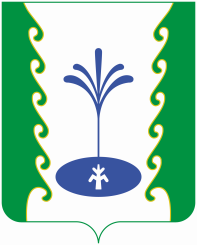 